                                                                 Утверждено                                                                               распоряжением администрации                                                                                Новооскольского городского округа                                                                             от 23   января  2019 года				                                    № 115-рПОЛОЖЕНИЕ о проектном офисе администрации Новооскольского городского округаI. Общие положения	1.1. Настоящее Положение устанавливает порядок деятельности Проектного офиса по управлению  проектами (далее - Проектный офис). Положение определяет структуру Проектного офиса, функции, права, полномочия и ответственность участников Проектного офиса в рамках реализации проектов в Новооскольском городском округе.	1.2. Проектный офис - группа работников функциональных, отраслевых и территориальных органов администрации Новооскольского городского округа, обеспечивающая функции поддержки инициации, планирования, управления, анализа и контроля хода реализации проектов портфеля проектов администрации Новооскольского городского округа.	1.3. Основной целью деятельности Проектного офиса является обеспечение необходимого качества управления Проектами за счет осуществления контроля за разработкой проектной документации  проектов портфеля Новооскольского городского округа.  	1.4. Проектный офис в своей деятельности руководствуется Конституцией Российской Федерации, законами Российской Федерации, нормативными правовыми актами Президента и Правительства Российской Федерации, законами Белгородской области, Уставом Белгородской области,  постановлениями и распоряжениями  Губернатора и Правительства Белгородской области, Уставом Новооскольского городского округа, решениями Совета депутатов Новооскольского городского округа, постановлениями и распоряжениями  администрации Новооскольского городского округа,  настоящим Положением.  	1.5. Настоящее Положение разработано в соответствии с постановлением администрации Новооскольского района от 26 декабря 2011 года № 1808 «Об утверждении Положения об управлении проектами в Новооскольском районе» и утверждается распоряжением администрации Новооскольского городского округа. II. Основная задача и функции Проектного офиса	2.1. Основной задачей Проектного офиса является обеспечение информационной, аналитической и административной поддержки при осуществлении проектной деятельности в функциональных, отраслевых и территориальных органах администрации Новооскольского городского округа.	2.2. Проектный офис в соответствии с возложенной на него задачей осуществляет следующие основные функции:	2.2.1. Осуществляет совместно с руководителем проекта подготовку проектной документации (презентация проекта, паспорт проекта, план управления проектом, итоговый отчет по проекту).	2.2.2. Обеспечивает организационно-методическое руководство при осуществлении проектной деятельности в функциональных, отраслевых и территориальных органах администрации Новооскольского городского округа.	2.2.3. Обеспечивает повышение результативности и эффективности реализации проектов, реализуемых функциональными, отраслевыми и территориальными органами администрации Новооскольского городского округа.	2.2.4. Осуществляет контроль за инициацией проектов, разработкой проектной документации, ведением проектов в АИС «Проектное управление», своевременным внесением изменений в проектную документацию, подготовкой итоговых отчетов по проектам, закрытием проектов.	2.2.5. Осуществляет контроль за качеством выполнения мероприятий проектов, мониторинг реализации проектов по целям, срокам и бюджетам.  	2.2.6. Осуществляет проверку соответствия проектов требованиям положения об управлении проектами в функциональных, отраслевых и территориальных органах администрации Новооскольского городского округа.	2.2.7. Формирует  и поддерживает в актуальном состоянии банк данных проектов, планируемых к реализации, реализуемых и завершенных в АИС «Проектное управление».	2.2.8. Осуществляет формирование, обновление и мониторинг текущего состояния электронных  баз участников проектов.	2.2.9. Осуществляет методическое руководство и контроль за подготовкой проектной документации на соответствие установленным требованиям:	- проверка наличия всех проектных документов;	- анализ и определение степени необходимой детализации проектных документов;	- анализ корректности содержания проектных документов.	2.2.10. Ведет работу по составлению и актуализации графика открытия проектов функциональными, отраслевыми и территориальными органами администрации Новооскольского городского округа, совместно с инициатором осуществляет подготовку проектной документации для представления на Градостроительно-экономическом Совете при главе администрации Новооскольского городского округа.	2.2.11. Инициирует предложения по вопросам организации проектного управления, повышению его эффективности.III. Права Проектного офиса	3. Проектный офис имеет право:	3.1. Запрашивать от функциональных, отраслевых и территориальных органов администрации Новооскольского городского округа сведения и материалы, необходимые для выполнения возложенных на Проектный офис задач.	3.2. Требовать от участников реализации проектов своевременного предоставления информации о ходе реализации проектов, а также разъяснений по предоставленным данным (за три дня до исполнения контрольной точки).	3.3. Инициировать любые изменения в ходе реализации проектов в установленном порядке.	3.4. Готовить в пределах своей компетенции документы, обязательные для исполнения участниками проектной деятельности.	3.5. Участвовать в совещаниях и иных мероприятиях, на которых рассматриваются вопросы, находящиеся в компетенции Проектного офиса.IV. Организация деятельности Проектного офиса	4.1. Проектный офис возглавляет ответственный за проектное управление в Новооскольском городском округе, назначаемый постановлением администрации Новооскольского городского округа.	4.2. Состав Проектного офиса:	-     руководитель Проектного офиса;	- специалисты отдела проектного управления администрации Новооскольского городского округа;	- ответственные за проектное управление в функциональных, отраслевых и территориальных органах администрации Новооскольского городского округа.	4.3. Руководитель Проектного офиса:	- организует (контролирует) работу участников Проектного офиса;	- организует взаимодействие участников Проектного офиса в рамках задач, решаемых Проектным офисом;	- организует своевременное информирование участников Проектного офиса об изменениях в нормативно-правовых актах, регулирующих вопросы проектного управления в Новооскольском городском округе;	- координирует деятельность функциональных, отраслевых и территориальных органов администрации Новооскольского городского округа по представлению проектов на Градостроительно-экономический Совет при главе администрации Новооскольского городского округа;	- обеспечивает взаимодействие Проектного офиса с другими участниками проектного управления в Новооскольском городском округе;	- собирает и анализирует отчетную информацию о ходе реализации проектов в Новооскольском городском округе;	- выявляет и в рамках своей компетенции анализирует произошедшие отклонения в ходе реализации проектов портфеля проектов Новооскольского городского округа;	- формирует сводный отчет о деятельности Проектного офиса.V. Обязанности ответственного за проектное управление в функциональных, отраслевых и территориальных органах администрации Новооскольского городского округа	5.1. Ответственный за проектное управление:	- готовит информационные и аналитические материалы по вопросам проектной деятельности соответствующего функционального, отраслевого или территориального органа администрации Новооскольского городского округа;	- участвует в инициации, разработке и реализации проектов функционального, отраслевого или территориального органа администрации Новооскольского городского округа;	- вносит предложения о рассмотрении проектов на Градостроительно-экономическом Совете при главе администрации Новооскольского городского округа;	- поддерживает в актуальном состоянии проекты, реализуемые соответствующим функциональным, отраслевым или территориальным органом администрации Новооскольского городского округа в АИС «Проектное управление»;	- организует мониторинг реализации проектов на протяжении всего жизненного цикла проектов соответствующего функционального, отраслевого или территориального органа администрации Новооскольского городского округа;	- инициирует предложения по вопросам организации проектного управления, повышению его эффективности.VI. Ответственность Проектного офиса	Участники Проектного офиса несут ответственность за качество, актуальность и достоверность формируемых ими отчетных и аналитических материалов, своевременность их представления, соответствие материалов требованиям участников проектной деятельности.                                                                               Приложение                                                                                 к распоряжению администрации                                                                                   Новооскольского городского округа                                                                                  от 23  января 2019 года                                                                                                                    № 115-рСписок ответственных за проектное управление в функциональных, отраслевых и территориальных органах администрации Новооскольского городского округа№ п/пФ.И.О. ответственного за проектное управлениеДолжностьКонтактные данные1Шляхов Валерий АлексеевичНачальник отдела проектного управления администрации Новооскольского городского округа4-84-24,8-908-784-61-252Канищева Яна СергеевнаГлавный специалист отдела проектного управления администрации Новооскольского городского округа4-84-24,8-951-159-83-013Беляева Марина АнатольевнаНачальник отдела субсидий и компенсаций на оплату жилищно-коммунальных услуг управления социальной защиты населения администрации Новооскольского городского округа4-68-28,8-951-139-47-284Еремина Оксана НиколаевнаВедущий консультант отдела организационно-правовой и кадровой работы управления культуры администрации Новооскольского городского округа4-70-98,8-920-552-63-825Тайлакова Дарья СергеевнаСпециалист отдела муниципальных закупок управления экономического развития и предпринимательства администрации Новооскольского городского округа4-52-616Лакомова Марина БорисовнаЗаместитель начальника управления образования администрации Новооскольского городского округа - – начальник отдела социальной защиты детей управления образования администрации Новооскольского городского округа4-51-47,8-908-785-65-09,8-920-597-54-327Лупина Анна АлексеевнаГлавный специалист отдела развития отраслей сельского хозяйства и экономики АПК управления сельского хозяйства и природопользования администрации Новооскольского городского округа4-47-72,8-920-592-57-368Попова Людмила СергеевнаНачальник отдела жилищно-коммунального хозяйства и энергосбережения управления городского хозяйства администрации Новооскольского городского округа4-61-67,8-908-784-03-749Таршилова Кристина ГеннадьевнаГлавный специалист отдела по делам молодежи управления физической культуры, спорта и молодежной политики администрации Новооскольского городского округа4-11-73,8-950-712-13-7310Терехов Андрей ВикторовичНачальник отдела безопасности управления по взаимодействию с правоохранительными и контрольно-надзорными органами администрации Новооскольского городского округа4-53-11,8-904-081-87-3311Шляхова Вера ВитальевнаГлавный специалист отдела земельных ресурсов управления имущественных и земельных отношений администрации Новооскольского городского округа4-80-32,8-905-171-37-7612Киселева Елена НиколаевнаГлавный специалист отдела земельного контроля управления административно-технического контроля администрации Новооскольского городского округа13Тарасова Надежда ИгоревнаВедущий консультант отдела архитектуры и городской среды управления архитектуры и градостроительства администрации Новооскольского городского округа 4-47-8014Герасимова Наталья ВикторовнаЗаместитель главы Беломестненской территориальной администрации Новооскольского городского округа5-52-66,8-915-561-03-2715Ульянцева Алла МихайловнаЗаместитель главы Богородской территориальной администрации Новооскольского городского округа9-61-98,8-951-158-36-2516Лемешко Камала Нуралы кзыБухгалтер Большеивановской территориальной администрации Новооскольского городского округа5-94-4717Швецова Светлана ВикторовнаЗаместитель главы Боровогриневской территориальной администрации Новооскольского городского округа3-12-40,8-920-564-28-1018Арефьева Лариса ГермановнаЗаместитель главы Васильдольской территориальной администрации Новооскольского городского округа5-41-37,8-920-207-06-7119Богдан Елена НиколаевнаЗаместитель главы Великомихайловской территориальной администрации Новооскольского городского округа5-15-8220Стругалевич Ольга АлександровнаСпециалист Глинновской территориальной администрации Новооскольского городского округа5-77-4721Дик Ирина ВладимировнаЗаместитель главы Николаевской территориальной администрации Новооскольского городского округа3-21-9122Гайдашова Наталья АнатольевнаЗаместитель главы Ниновской территориальной администрации Новооскольского городского округа4-84-26,8-951-760-67-3423Герасимова Татьяна ИвановнаЗаместитель главы Новобезгинской территориальной администрации Новооскольского городского округа5-74-3224Цыганов Александр НиколаевичЗаместитель главы Оскольской территориальной администрации Новооскольского городского округа3-64-21,8-920-554-23-7125Фатьянова Анастасия СергеевнаЗаместитель главы Солонец-Полянской территориальной администрации Новооскольского городского округа3-71-4926Горбатовская Ирина АнатольевнаЗаместитель главы Старобезгинской территориальной администрации Новооскольского городского округа5-91-85,8-919-228-00-6127Сагуленко Наталья НиколаевнаЗаместитель главы Тростенецкого территориальной администрации Новооскольского городского округа8-920-572-76-0228Клюева Ирина ВладимировнаЗаместитель главы Шараповской территориальной администрации Новооскольского городского округа3-32-66,8-920-207-51-6529Скатова Лариса СергеевнаЗаместитель главы Яковлевской территориальной администрации Новооскольского городского округа3-36-7430Долгополова Анна АндреевнаЗаместитель главы Ярской территориальной администрации Новооскольского городского округа5-81-41,8-920-200-62-12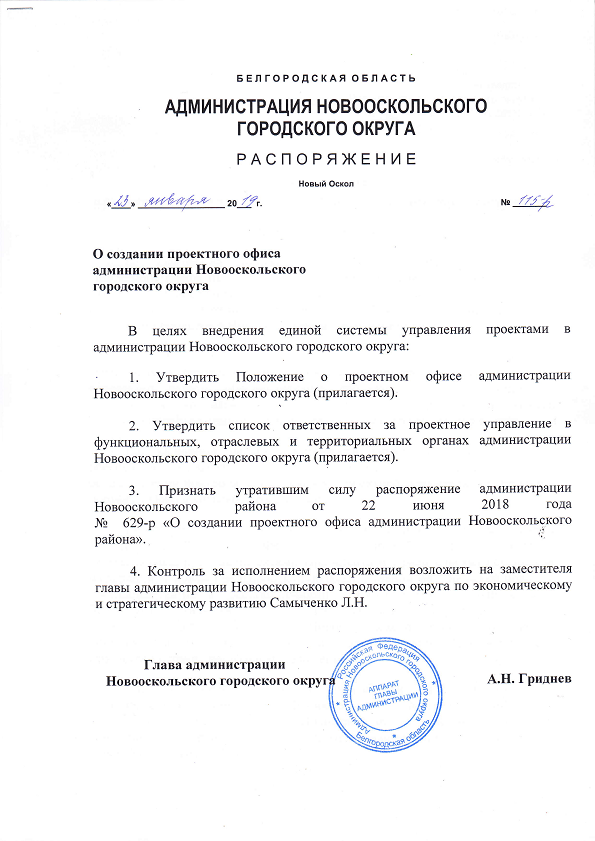 